ГЕНЕРАЛЬНАЯ ПРОКУРАТУРА РОССИЙСКОЙ ФЕДЕРАЦИИ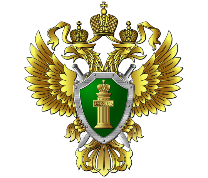 ВОЛЖСКАЯ МЕЖРЕГИОАНЛЬНАЯ ПРИРОДООХРАННАЯ ПРОКУРАТУРАЧЕРЕПОВЕЦКАЯ МЕЖРАЙОННАЯ ПРИРОДООХРАННАЯ ПРОКУРАТУРАЧереповецкой межрайонной природоохранной прокуратурой продолжен надзор за исполнением органами государственной власти, местного самоуправления, организациями и гражданами законодательства в сфере обращения с отходами производства и потребления. На территориях муниципальных районов и округов выявляется значительное количество несанкционированных свалок отходов, расположенных как на землях общего пользования, так и на территории лесного фонда.Так, решением Бабевского районного суда от 10.03.2023 удовлетворены требования Череповецкого межрайонного природоохранного прокурора о ликвидации 2 свалок отходов на территории Бабаевского государственного лесничества Вологодской области. Аналогичные решения приняты по искам природоохранного прокурора по свалкам на территориях Череповецкого и Вашкинского районов области.Исполнения решений судов находятся на контроле природоохранной прокуратуры.